Gestaltung der Außenanlagen der Grundschule Güsten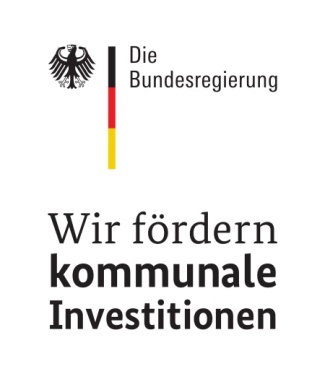 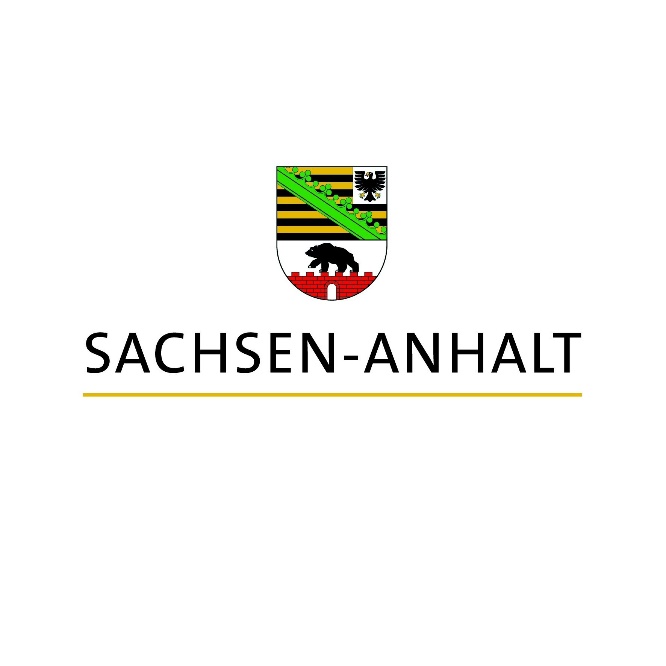 Die Verbandsgemeinde Saale-Wipper hat am 19.12.2019 für die Gestaltung der Außenanlagen der Grundschule Güsten Fördermittel nach Richtlinie über Gewährung von Zuwendungen zur Verbesserung der Schulinfrastruktur finanzschwacher Kommunen beantragt. Am 24.01.2020 erging der Zuwendungsbescheid für dieses Vorhaben durch das Landesverwaltungsamt Sachsen-Anhalt. Die Bundesregierung fördert die Maßnahme mit 90 %, der Eigenanteil von 10 % wird durch die Verbandsgemeinde Saale-Wipper finanziert. Die Bundesregierung fördert 72.229,75 € für diese Maßnahme.Ziel der Förderung ist die Gestaltung der Außenanlagen an der Grundschule Güsten, Platz der Freundschaft 13 in 39439 Güsten. Hierbei werden die nachfolgenden Leistungen: Erneuerung der Grundstückseinfriedung, einschl. Austausch von zwei Toren und der Aufbau eines überdachten Fahrradabstellplatzes umgesetzt. 